SHOCKING PLAYBOY MANSION REVELATIONS UNCOVERED IN BRAND-NEW SERIES SECRETS OF PLAYBOY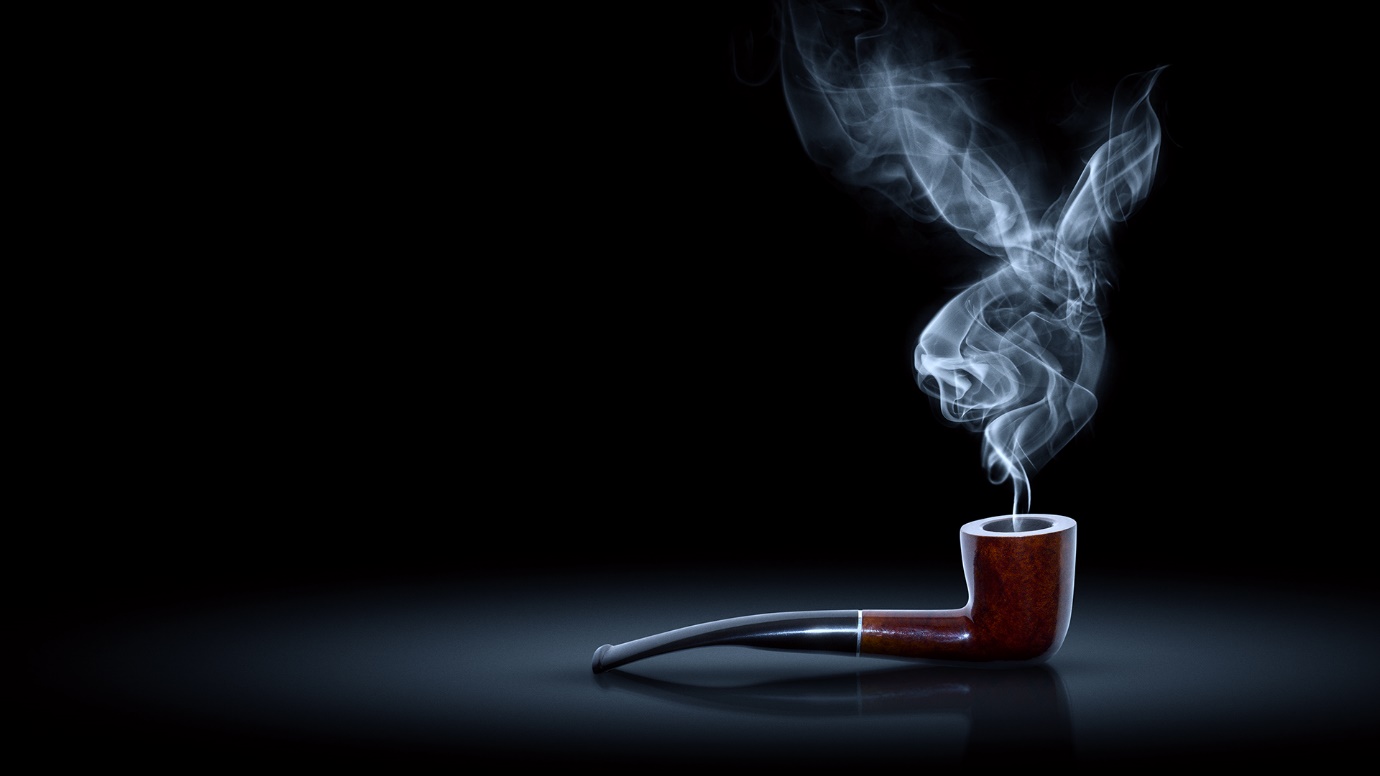 SECRETS OF PLAYBOY PREMIERES EXCLUSIVELY ON CRIME+INVESTIGATION® FROM 6 APRIL AT 22.00 & 23.00
Alexandra Dean, Director of Secrets of Playboy, available for interview upon request and availability  The hidden realities of the Playboy empire are unravelled in a brand-new, 10-part docuseries: Secrets of Playboy, exclusive to Crime+Investigation®. Directed by Alexandra Dean, Secrets of Playboy explores the glamourous empire Hugh Hefner created and delves into the Playboy empire through a modern lens. Across ten hours, the series unravels the complex world Hugh Hefner created and examines its far-reaching consequences on our culture’s view of power and sexuality.More than four years after Hefner’s death, insiders, colleagues, executives, Playmates, and employees from all levels of the brand share the full story of what life within the Playboy world was truly like.Hugh Hefner defined the sexual revolution and was a champion for many progressive ideas yet intertwined with the glossy facade a much darker side of the Playboy empire is exposed. This series contains allegations of wrongdoing over decades by Hugh Hefner and others associated with him and the Playboy brand. The brand seemingly celebrated women but created an environment where nefarious conduct flourished including claims of sexual assault and drug abuse, and prostitution, suicide and even murder lurked in the shadows.The series explores how the Playboy machine was a powerful force that, at its worst, manipulated women in a toxic environment, silencing their voices, pitting them against one another and opened the door to sexual predators. The 10-part docuseries features archival footage and exclusive interviews with former Director of Playmate Promotions Miki Garcia and past girlfriends of Hugh Hefner, Holly Madison, Bridget Marquardt and Sondra Theodore. Former Playmates Rebekka Armstrong, Susie Krabacher, Dona Speir, Tyla John and Cristy Thom, Bunny Mother PJ Masten and members of Hefner’s staff and inner circle also share unheard stories. Secrets of Playboy premieres on 6 April at 22.00 & 23.00 on Crime+Investigation. crimeandinvestigation.nl Download imagery hereEpisode one herePW: PLAYBOYProgramme Information (order correct at time of writing):Episode 1: The Playboy Legacy                                 	Wednesday 6 April at 22.00                                 Hugh Hefner sold himself as a champion of free speech who created the Playboy brand to set off a sexual revolution that would liberate men and women alike, but over the years he used Playboy to manipulate women to compete for his favour and silenced whistle-blowers.Episode 2: The Girl Next Door	Wednesday 6 April at 23.00                                                                    In the 2000s, Hugh Hefner reinvented himself and his brand through the runaway success of the reality show "Girls Next Door," starring his girlfriend’s Bridget Marquardt, Kendra Wilkinson, and number one girlfriend Holly Madison. The series made mansion life seem like a fairy tale, but Holly and Bridget reveal that the reality was a life full of rigid rules, gaslighting, and infighting.Episode 3: The Bunnies & The Cleanup Crew  	Wednesday 13 April at 22.00                                        The Playboy Bunny was the most famous sex symbol of the 20th century. Playboy hired the most attractive women in the world to don the ears and tail by promising an environment where they would always be protected. But outside of the clubs, at the Playboy Mansion itself, and in the company of Hefner's VIP customers, the Bunnies faced dangers and abuses that were covered up by the Playboy "clean-up crew."Episode 4: The Price of Loyalty                                                                   	Wednesday 13 April at 23.00This episode explores the 1970s DEA investigation into Hefner, Playboy, and drugs through the lens of two women who lived and worked at Playboy: Hefner's right-hand woman Bobbie Arnstein, who committed suicide while being investigated for drug trafficking, and Playboy Bunny Adrienne Pollack, who died of a drug overdose in 1973.Episode 5: The Circus    	Wednesday 20 April at 22.00                                                                                   After decades of silence, Hefner's former number one girlfriend Sondra Theodore shares her story detailing how she was groomed by him to participate in his increasingly abusive sex life. Sondra's testimony shines a spotlight on Hefner's mechanisms for controlling and breaking women.Episode 6: The Corporate Game                                                                 	Wednesday 20 April at 23.00The Playboy corporate world was billed as a welcoming place for women, but Playmate and eventual Director of Playboy Promotions Miki Garcia and Bunny Mother PJ Masten reveal the rampant sexual harassment they faced as they attempted to climb the corporate ladder.Episode 7: The Big Playboy Lie                                                                	     Wednesday 27 April at 22.00A roundtable of Playmates recount how decades of women modelled for the magazine because they believed the Playboy promise that becoming a Playmate would lead to a lucrative career in a safe environment. Instead, many faced a hostile environment rampant with drugs, pornography, and prostitution. The circumstances led Miki Garcia to testify against Playboy before the Reagan Administration's 1980s Commission on Pornography.Episode 8: Predators’ Ball       	Wednesday 27 April at 23.00                                                                       From the earliest parties at the Mansion, celebrities like Roman Polanski and Bill Cosby were a big part of the allure of the Playboy brand. But Hugh Hefner kept some Hollywood A-listers happy at the expense of the women.Episode 9: The Shadow Mansions             	Wednesday 4 May at 22.00                                                   During the 1990s, Playmates like Pamela Anderson and Anna Nicole Smith had reached peak fame and young women flocked to Los Angeles in hopes of being the next centrefold. Yet for those not deemed attractive enough for the magazine, men in Hefner's inner circle set up "shadow" mansions where women were exploited.Episode 10: Predator Number One  	Wednesday 4 May at 23.00                                                            In public, Hefner continually professed that he wanted to protect his "girls next door." But he continually failed. Never before heard stories from Playmate Susie Krabacher, mansion employees Stefan and Stella Tetanbaum, and Sondra Theodore reveal the dark truth that Hefner was the Mansion's Predator Number One.ENDS    -Noot van de redactie+ Social – Crime+Investigation® Facebook @CIBenelux+ Crime+Investigation® YouTube+ Website: https://www.crimeandinvestigation.nl/ + Crime+Investigation® is beschikbaar op Ziggo / KPN / Caiway / Delta / T-Mobile / Kabel Noord / Telenet+ Crime+Investigation® PLAY is beschikbaar op Amazon Prime Video Channels+ Clips, kijkmateriaal en beelden op aanvraag leverbaar + Informatie is correct op het moment van publicatieOver Crime + Investigation®Crime + Investigation® opent de deur naar de complexe, meeslepende wereld van waargebeurde misdaad en neemt kijkers mee op een speurtocht naar de waarheid, gerechtigheid en een dieper begrip van crimineel gedrag. Elke reis is persoonlijk en emotioneel en vertelt het verhaal aan de hand van rechercheurs, onderzoekers, experts en getuigen. De zender is de thuisbasis van topseries zoals Crimes That Shook Britain, Britain's Darkest Taboos, Homicide Hunter en Cold Case Files. Crime + Investigation is beschikbaar in meer dan 50 miljoen huishoudens in 18 verschillende talen.Over A+E Networks UK A + E Networks® UK, een joint venture tussen Hearst en Sky, is een toonaangevend medianetwerk dat 60 miljoen huishoudens in 100 landen bereikt. Met ons portfolio van populaire, goed presterende en creatieve merken - HISTORY®, Crime + Investigation®, Lifetime®, HISTORY2® en UK free to air BLAZE® - vermaken en inspireren we ons publiek al meer dan 20 jaar: we vertellen de verhalen die verteld moeten worden. Zowel onze feitelijke als entertainment programma’s zijn bekroond en omvatten wereldwijde hits zoals Forged in Fire en Born This Way, en niet te missen dramaseries zoals Knightfall en Vikings. Daarnaast werken we ook aan originele, plaatselijke opdrachten, waaronder: Al Murray's Why Does Everyone Hate the English, Murdertown with Katherine Kelly (VK), Married at First Sight (Afrika) en The Hunt for Baltic Gold (Polen). We vullen onze programmering aan met best beoordeelde podcasts en innovatieve, exclusieve digitale inhoud wat wordt begeleid door industrietalent. We werken momenteel samen met meer dan 360 partners die onze programma’s uitzenden in de Scandinavische landen, de Benelux, Centraal-Europa, het Midden-Oosten en Afrika. We hebben kantoren in Londen, Warschau en Johannesburg.  https://www.aenetworks.tv/ @AENetworksUKVoor meer informatie kun je contact opnemen met:Marianna Ivancsics Marianna.Ivancsics@aenetworks.co.ukAdel Brandlin Adel.Brandlin@aenetworks.co.uk +44 7711 589 947